								ProjektasROKIŠKIO RAJONO SAVIVALDYBĖS TARYBAS P R E N D I M A SDĖL PRITARIMO TEIKTI PROJEKTŲ „OBELIŲ MIESTO GYVENAMOSIOS VIETOVĖS ATNAUJINIMAS“ IR „JUODUPĖS MIESTELIO GYVENAMOSIOS VIETOVĖS ATNAUJINIMAS“ PARAIŠKAS IR DALINIO JŲ FINANSAVIMO2017 m. liepos 28 d. Nr. TS-RokiškisVadovaudamasi Lietuvos Respublikos vietos savivaldos įstatymo 16 straipsnio 4 dalimi, Lietuvos Respublikos vidaus reikalų ministro 2015 m. spalio 21 d. įsakymu Nr. 1V-833 patvirtintu 2014-2020 metų Europos Sąjungos fondų investicijų veiksmų programos 8 prioriteto „Socialinės įtrauktiems didinimas ir kova su skurdu“ 08.2.1.-CPVA-R-908 priemonės „Kaimo gyvenamųjų vietovių atnaujinimas“ projektų finansavimo sąlygų aprašu, VšĮ Centrinės projektų agentūros 2017 m. balandžio 20 d. raštu Nr. 2017/2-2630 „Dėl pasiūlymo teikti paraišką“,  VšĮ Centrinės projektų agentūros 2017 m. gegužės 23 d. raštu Nr. 2017/2-3480 „Dėl priemonės Nr. 08.2.1-CPVA-R-908 „Kaimo gyvenamųjų vietovių atnaujinimas“ Panevėžio regiono projektų sąrašo, bei siekdama teikti paraiškas Europos Sąjungos struktūrinių ir kitų fondų finansinei paramai gauti, Rokiškio rajono savivaldybės taryba n u s p r e n d ž i a:1. Pritarti Rokiškio rajono savivaldybės administracijos paraiškų teikimui projektams „Obelių miesto gyvenamosios vietovės atnaujinimas“ ir „Juodupės miestelio gyvenamosios vietovės atnaujinimas“, numatomiems finansuoti pagal 2014-2020 metų Europos Sąjungos fondų investicijų veiksmų programos 8 prioriteto „Socialinės įtrauktiems didinimas ir kova su skurdu“ 08.2.1-CPVA-R-908 priemonę „Kaimo gyvenamųjų vietovių atnaujinimas“, investicijoms gauti ir projektų įgyvendinimui.2. Užtikrinti projektų „Obelių miesto gyvenamosios vietovės atnaujinimas“ ir „Juodupės miestelio gyvenamosios vietovės atnaujinimas“ Rokiškio rajono savivaldybės administracijai tenkančių išlaidų dalinį savivaldybės finansavimą 2017–2019 metais – ne mažiau kaip 7,5 procentų tinkamų finansuoti projektų išlaidų, padengti visas netinkamas, tačiau projektams įgyvendinti reikalingas išlaidas bei tinkamų finansuoti išlaidų dalį, kurių nepadengia projektų finansavimas.3. Užtikrinti projektų „Obelių miesto gyvenamosios vietovės atnaujinimas“ ir „Juodupės miestelio gyvenamosios vietovės atnaujinimas“  įgyvendinimo metu sukurtų rezultatų tęstinumą ne mažiau kaip 5 metus po projekto finansavimo pabaigos.4. Leisti Rokiškio rajono savivaldybės administracijai organizuoti aukščiau minėtų projektų paraiškų ir kitos dokumentacijos, reikalingos pateikti paraiškas, rengimą.	Šis sprendimas gali būti skundžiamas Lietuvos Respublikos administracinių bylų teisenos įstatymo nustatyta tvarka.Savivaldybės meras								Antanas VagonisVilma MečiukonienėSPRENDIMO PROJEKTO „DĖL PRITARIMO TEIKTI PROJEKTŲ „OBELIŲ MIESTO GYVENAMOSIOS VIETOVĖS ATNAUJINIMAS“ IR „JUODUPĖS MIESTELIO GYVENAMOSIOS VIETOVĖS ATNAUJINIMAS“ PARAIŠKAS IR DALINIO JŲ FINANSAVIMO“ AIŠKINAMASIS RAŠTAS2017-07-10RokiškisParengto sprendimo projekto tikslai ir uždaviniai.Šiuo sprendimo projektu siūloma pritarti Rokiškio rajono savivaldybės administracijos dalyvavimui projektuose „Obelių miesto gyvenamosios vietovės atnaujinimas“ ir „Juodupės miestelio gyvenamosios vietovės atnaujinimas“ ir šių projektų paraiškų teikimui 2014-2020 metų Europos Sąjungos fondų investicijų veiksmų programos 8 prioriteto „Socialinės įtrauktiems didinimas ir kova su skurdu“ 08.2.1-CPVA-R-908 priemonės „Kaimo gyvenamųjų vietovių atnaujinimas“  finansavimui gauti. Šiuo metu esantis teisinis reglamentavimas.Lietuvos Respublikos vidaus reikalų ministro 2015 m. spalio 21 d. įsakymu Nr. 1V-833 patvirtintą 2014-2020 metų Europos Sąjungos fondų investicijų veiksmų programos 8 prioriteto „Socialinės įtrauktiems didinimas ir kova su skurdu“ 08.2.1.-CPVA-R-908 priemonės „Kaimo gyvenamųjų vietovių atnaujinimas“ projektų finansavimo sąlygų aprašas, Lietuvos Respublikos finansų ministro 2014 m. gruodžio 30 d. įsakymu Nr. 1K-499 patvirtintas 2014-2020 metų Europos Sąjungos fondų investicijų veiksmų programos stebėsenos rodiklių apskaičiavimo aprašas, Lietuvos Respublikos finansų ministro 2014 m. spalio 8 d. įsakymu Nr. 1K-316 patvirtintos projektų administravimo ir finansavimo taisyklės.  Sprendimo projekto esmė.           1.Rokiškio r. savivaldybės administracija ketina teikti paraišką projektui „Obelių miesto gyvenamosios vietovės atnaujinimas“. Projektu numatoma atlikti pastato Obelių mieste, adresu J. Jablonskio g. 4 konversiją ir jį pritaikyti Obelių miesto bei aplinkinių gyvenviečių bendruomenių poreikiams. Vykdant pastato konversiją bus nugriautas pastato antras aukštas, naujomis pakeistos pirmojo aukšto laikančios konstrukcijos, įrengtas stogas su nuolydžiu,  pastato įėjimas pritaikytas patekti žmonėms nu negalia. Rekonstruotame pastate bus įrengtos erdvės bendruomenės renginiams, amatų dirbtuvėlė, sporto ir sveikatinimo erdvė, jaunimo, moterų klubo, senolių klubo užsiėmimo kambariai, bus organizuojami mokymai, vyks renginiai, nevyriausybinių organizacijų ir neformalių grupių atstovų veikla. Po renovacijos bus pakeista pastato paskirtis iš švietimo į kultūros, o pastatas perduotas Obelių bendruomenės centrui. Taip pat numatoma sutvarkyti teritoriją apie pastatą: įrengti pėsčiųjų taką, apšvietimą bei automobilių stovėjimo aikštelę. Planuojama projekto įgyvendinimo trukmė – 24 mėn. (2017-10 mėn. – 2019-10 mėn.). Preliminarus projekto biudžetas:  550075,30  Eur (iš jų: ES lėšos –- 467564 Eur; savivaldybės biudžeto lėšos –41255,66 Eur, valstybės biudžeto lėšos - 41255,64 Eur). Projekto parengtumas: parengtas investicinis projektas, projektinis pasiūlymas, projektas įtrauktas į Panevėžio regiono projektų sąrašą, rengiamas techninis projektas. 2. Rokiškio r. savivaldybės administracija ketina teikti paraišką projektui „Juodupės miestelio gyvenamosios vietovės atnaujinimas“. Projekto metu numatoma atlikti Juodupės kultūros centro pastato dalies, adresu Pergalės g. 4, funkcionalumo didinimą, pritaikant dalį patalpų bendruomenės poreikiams, įsigyjant reikiamus baldus ir įrangą.  Didinant pastato funkcionalumą bus atskirtos ir bendruomenei pritaikytos I-o aukšto dalies patalpos su atskiru įėjimu į pastatą (apie 283 kv. m). Patalpose vyks bendruomenės narių ir bendruomenės tarybos susirinkimai, senjorų klubas „Radasta“ organizuos popietes vakarones su dainomis, pokalbiais prie kavos, poezijos skaitymus, pastato prieigos bus pritaikytos neįgaliųjų poreikiams, todėl pastate veiklą vykdys neįgalieji, taip pat bus organizuojami mokymai, vietos tautodailininkų edukacinės programos, kalanetikos, jogos užsiėmimai. Renovuota pastato dalis bus perduota Juodupės miestelio bendruomenei. Taip pat numatoma kompleksiškai sutvarkyti miestelio viešąsias erdves: šaligatvių atkarpas Liepų, Pergalės gatvėse; pėsčiųjų-dviračių takus P. Cvirkos, Tekstilininkų, Palangos, Taikos gatvėse, atnaujinti apšvietimą Pergalės ir Tekstilininkų gatvėse, sutvarkyti autobusų stotelės viešąją zoną Tekstilininkų gatvėje, prieigas prie seniūnijos ir kultūros centro pastatų, sutvarkyti paplūdimių pakrantes P. Cvirkos ir Palangos gatvėse ir pritaikyti jas rekreacijai.Planuojama projekto įgyvendinimo trukmė – 24 mėn. (2017-10 mėn. – 2019-10 mėn.). Preliminarus projekto biudžetas:  679804,7 Eur (iš jų: ES lėšos –-577833,99 Eur; savivaldybės biudžeto lėšos –50985,36 Eur, valstybės biudžeto lėšos - 50985,35 Eur). Projekto parengtumas: parengtas investicinis projektas, projektinis pasiūlymas, projektas įtrauktas į Panevėžio regiono projektų sąrašą, parengti techniniai projektai (šiuo metu vykdoma techninio projektų ekspertizė, du techniniai projektai (rekreacinių teritorijų šiuo metu rengiami).Projektų veiklas, pasiūlė Obelių ir Juodupės seniūnijos, prieš tai suderinusios su bendruomenės nariais. Techninių projektų sprendiniai taip pat buvo pristatyti Obelių miesto (2016-11-06) ir Juodupės miestelio gyventojams (2017-03-27), bei Rokiškio rajono savivaldybės tarybos nariams 2016 m. vasario mėn. tarybos komitetuose. Galimos pasekmės, priėmus siūlomą tarybos sprendimo projektą:	teigiamos – gavus finansavimą ir įgyvendinus projektus, bus padidintas Obelių miesto, Juodupės miestelio ir aplinkinių kaimų  gyventojų užimtumas, skatinamas tarpusavio bendravimas, įvairesnių laisvalaikio praleidimo būdų poreikio tenkinimas, saugi ir patraukli gyvenamoji aplinka, sąlygos kokybiškam laisvalaikiui ir poilsiui, sąlygos veiklos diversifikavimui, verslumo didinimui, didesnių turizmo srautų pritraukimas, didesnių investicijų pritraukimas.	neigiamos –  nenumatomos.	Kokia sprendimo nauda Rokiškio rajono gyventojams: Juodupės miestelio ir Obelių miesto gyventojai, svečiai galės naudotis atnaujintomis ir naujai sukurtomis erdvėmis.Finansavimo šaltiniai ir lėšų poreikis: sprendimui įgyvendinti bus panaudotos planuojamos rajonui lėšos iš ES struktūrinių fondų bei savivaldybės biudžeto 2017–2019 m.Suderinamumas su Lietuvos Respublikos galiojančiais teisės norminiais aktais.	Projektas neprieštarauja galiojantiems teisės aktams.	Antikorupcinis vertinimas. Teisės akte nenumatoma reguliuoti visuomeninių santykių, susijusių su LR Korupcijos prevencijos įstatymo 8 straipsnio 1 dalyje numatytais veiksniais, todėl teisės aktas nevertintinas antikorupciniu požiūriu.Strateginio planavimo ir investicijų skyriaus vyr. specialistė 		Vilma MečiukonienėTvarkomų objektų išsidėstymas Juodupės miestelyje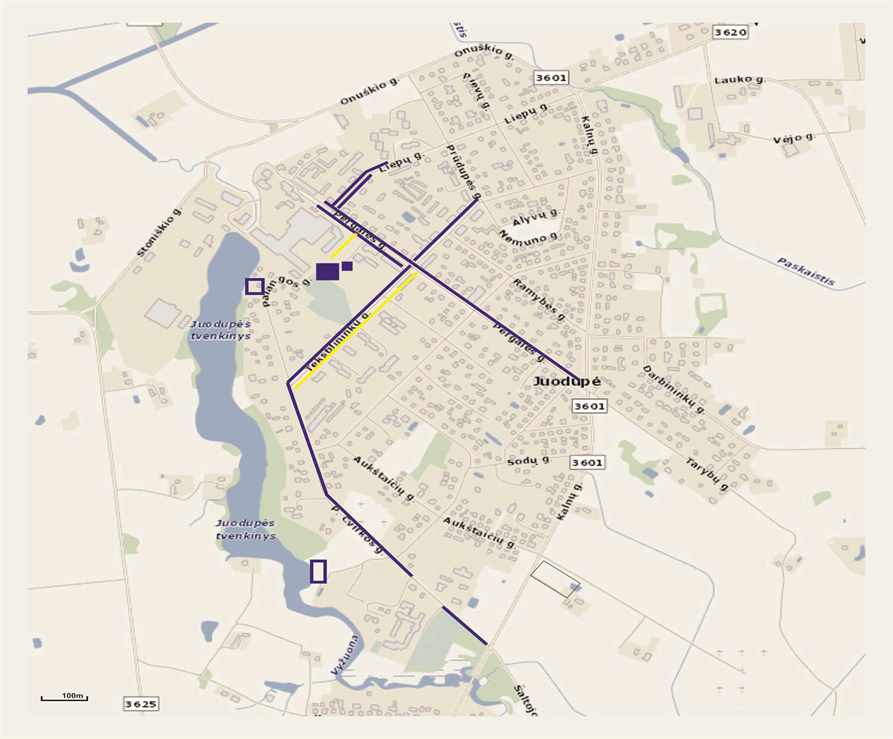 